Publicado en Madrid el 28/08/2018 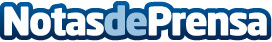 Allianz Partners reafirma su apuesta por el desarrollo tecnológicoLa Compañía se centra en desarrollar soluciones disruptivas para viaje, salud, asistencia y automóvil con la apertura de cuatro nuevos centros de innovaciónDatos de contacto:Irene Gallego Hernanz910481312Nota de prensa publicada en: https://www.notasdeprensa.es/allianz-partners-reafirma-su-apuesta-por-el Categorias: Nacional Medicina Imágen y sonido Telecomunicaciones Viaje Seguros Recursos humanos Innovación Tecnológica http://www.notasdeprensa.es